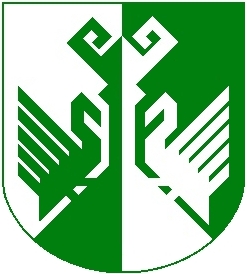 от 28 марта 2017 года № 92Об изменении состава общественного совета по проведению независимой оценки качества образовательной деятельности организаций, осуществляющих образовательную деятельность, оказания услуг организациями культуры на территории муниципального образования «Сернурский муниципальный район»Администрация Сернурского муниципального района постановляет:1. Исключить из состава общественного совета по проведению независимой оценки качества образовательной деятельности организаций, осуществляющих образовательную деятельность, оказания услуг организациями культуры на территории муниципального образования «Сернурский муниципальный район» (далее по тексту Общественный совет),  утвержденной постановлением от 06 сентября 2016 года № 410 «Об Общественном совете по проведению независимой оценки качества образовательной деятельности организаций, осуществляющих образовательную деятельность, оказания услуг организациями культуры»:Афанасьеву С.А. – юрисконсульта  МУ «Отдел образования и по делам молодежи администрации МО «Сернурский муниципальный район»;Созонову Н.В. – юрисконсульта муниципального бюджетного учреждения культуры «Сернурская централизованная библиотечная система имени Кима Васина»;Сандакову С.А. – председателя общешкольного родительского комитета МОУ «Сернурская средняя общеобразовательная школа №1 имени Героя Советского Союза А.М. Яналова», индивидуальный предприниматель (по согласованию);Дворецкову Н.П. – председателя общешкольного родительского комитета МОУ «Сернурская средняя общеобразовательная школа №2 имени Н.А. Заболоцкого», индивидуальный предприниматель (по согласованию);2. Включить в состав Общественного совета:Шаблий А.В. - руководителя отдела записи актов гражданского состояния администрации Сернурского муниципального района (по согласованию);3. Настоящее постановление вступает в силу со дня его подписания.Шабдарова Т.Г.(83633)9-71-42          СОГЛАСОВАНОРуководитель отдела организационно-правовой работы и кадровадминистрации Сернурского муниципального района                                                                                      С.Э. Садовина  28.03.2017И.о. заместителя главы администрации Сернурского муниципального района по экономическому развитию территории                                                                                    М.Ю.Малинин   28.03.2017ОЗНАКОМЛЕНЫШаблий А.А._________________ШЕРНУРМУНИЦИПАЛРАЙОНЫНАДМИНИСТРАЦИЙЖЕАДМИНИСТРАЦИЯ СЕРНУРСКОГО МУНИЦИПАЛЬНОГО РАЙОНАПУНЧАЛПОСТАНОВЛЕНИЕГлава администрацииСернурскогомуниципального районаС.Адиганов